Date of Hearing: April 3, 2024(Note: *Indicates temporary appointment. See Assembly Daily Journal.)RECEIVED: _____________                                                                                 , CHAIR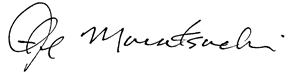 Date of Hearing: April 3, 2024(Note: *Indicates temporary appointment. See Assembly Daily Journal.)RECEIVED: _____________                                                                                 , CHAIRDate of Hearing: April 3, 2024(Note: *Indicates temporary appointment. See Assembly Daily Journal.)RECEIVED: _____________                                                                                 , CHAIRDate of Hearing: April 3, 2024(Note: *Indicates temporary appointment. See Assembly Daily Journal.)RECEIVED: _____________                                                                                 , CHAIRDate of Hearing: April 3, 2024(Note: *Indicates temporary appointment. See Assembly Daily Journal.)RECEIVED: _____________                                                                                 , CHAIRDate of Hearing: April 3, 2024(Note: *Indicates temporary appointment. See Assembly Daily Journal.)RECEIVED: _____________                                                                                 , CHAIRDate of Hearing: April 3, 2024(Note: *Indicates temporary appointment. See Assembly Daily Journal.)RECEIVED: _____________                                                                                 , CHAIRBILL NO. AB 1851AB 1947AB 1971AB 2134ACTION VOTED ON Do pass as amended and re-refer to Cmte on Appr.Do pass and re-refer to Cmte on Appr.Do pass, to ConsentDo pass as amended and re-refer to Cmte on P. E. & R.ACTION VOTED ON Do pass as amended and re-refer to Cmte on Appr.Do pass and re-refer to Cmte on Appr.Do pass, to ConsentDo pass as amended and re-refer to Cmte on P. E. & R.ACTION VOTED ON Do pass as amended and re-refer to Cmte on Appr.Do pass and re-refer to Cmte on Appr.Do pass, to ConsentDo pass as amended and re-refer to Cmte on P. E. & R.ACTION VOTED ON Do pass as amended and re-refer to Cmte on Appr.Do pass and re-refer to Cmte on Appr.Do pass, to ConsentDo pass as amended and re-refer to Cmte on P. E. & R.ACTION VOTED ON Do pass as amended and re-refer to Cmte on Appr.Do pass and re-refer to Cmte on Appr.Do pass, to ConsentDo pass as amended and re-refer to Cmte on P. E. & R.ACTION VOTED ON Do pass as amended and re-refer to Cmte on Appr.Do pass and re-refer to Cmte on Appr.Do pass, to ConsentDo pass as amended and re-refer to Cmte on P. E. & R.ACTION VOTED ON Do pass as amended and re-refer to Cmte on Appr.Do pass and re-refer to Cmte on Appr.Do pass, to ConsentDo pass as amended and re-refer to Cmte on P. E. & R.ACTION VOTED ON Do pass as amended and re-refer to Cmte on Appr.Do pass and re-refer to Cmte on Appr.Do pass, to ConsentDo pass as amended and re-refer to Cmte on P. E. & R.  Aye  :  No   Aye  :  No   Aye  :  No   Aye  :  No Muratsuchi, Chair X   :   X   :   X   :   X   :   Megan Dahle (*Flora), V. Chair X   :   X   :   X   :   X   :   AddisX   :   X   :   X   :   X   :   AlvarezX   :   X   :   X   :   X   :   BontaX   :   X   :   X   :   X   :   HooverX   :   X   :   X   :   X   :   McCartyX   :   X   :   X   :   X   :   Ayes  : 7Ayes  : 7Ayes  : 7Ayes  : 7Noes  : 0Noes  : 0Noes  : 0Noes  : 0BILL NO. AB 2137AB 2181AB 2229AB 2245ACTION VOTED ON Do pass as amended and re-refer to Cmte on Hum. S., Rec. ConsentDo pass as amended and re-refer to Cmte on Appr., Rec. ConsentDo pass as amended and re-refer to Cmte on Appr.Do pass and re-refer to Cmte on Appr.ACTION VOTED ON Do pass as amended and re-refer to Cmte on Hum. S., Rec. ConsentDo pass as amended and re-refer to Cmte on Appr., Rec. ConsentDo pass as amended and re-refer to Cmte on Appr.Do pass and re-refer to Cmte on Appr.ACTION VOTED ON Do pass as amended and re-refer to Cmte on Hum. S., Rec. ConsentDo pass as amended and re-refer to Cmte on Appr., Rec. ConsentDo pass as amended and re-refer to Cmte on Appr.Do pass and re-refer to Cmte on Appr.ACTION VOTED ON Do pass as amended and re-refer to Cmte on Hum. S., Rec. ConsentDo pass as amended and re-refer to Cmte on Appr., Rec. ConsentDo pass as amended and re-refer to Cmte on Appr.Do pass and re-refer to Cmte on Appr.ACTION VOTED ON Do pass as amended and re-refer to Cmte on Hum. S., Rec. ConsentDo pass as amended and re-refer to Cmte on Appr., Rec. ConsentDo pass as amended and re-refer to Cmte on Appr.Do pass and re-refer to Cmte on Appr.ACTION VOTED ON Do pass as amended and re-refer to Cmte on Hum. S., Rec. ConsentDo pass as amended and re-refer to Cmte on Appr., Rec. ConsentDo pass as amended and re-refer to Cmte on Appr.Do pass and re-refer to Cmte on Appr.ACTION VOTED ON Do pass as amended and re-refer to Cmte on Hum. S., Rec. ConsentDo pass as amended and re-refer to Cmte on Appr., Rec. ConsentDo pass as amended and re-refer to Cmte on Appr.Do pass and re-refer to Cmte on Appr.ACTION VOTED ON Do pass as amended and re-refer to Cmte on Hum. S., Rec. ConsentDo pass as amended and re-refer to Cmte on Appr., Rec. ConsentDo pass as amended and re-refer to Cmte on Appr.Do pass and re-refer to Cmte on Appr.  Aye  :  No   Aye  :  No   Aye  :  No   Aye  :  No Muratsuchi, Chair X   :   X   :   X   :   Not VotingMegan Dahle (*Flora), V. Chair X   :   X   :   X   :   X   :   AddisX   :   X   :   X   :   X   :   AlvarezX   :   X   :   X   :   X   :   BontaX   :   X   :   X   :   X   :   HooverX   :   X   :   X   :        :   X McCartyX   :   X   :   X   :   X   :   Ayes  : 7Ayes  : 7Ayes  : 7Ayes  : 5Noes  : 0Noes  : 0Noes  : 0Noes  : 1BILL NO. AB 2268AB 2316AB 2351AB 2534ACTION VOTED ON Do passDo pass as amended and re-refer to Cmte on E.S. & T.M.Do pass as amended and re-refer to Cmte on Jud.Do pass and re-refer to Cmte on Appr., Rec. ConsentACTION VOTED ON Do passDo pass as amended and re-refer to Cmte on E.S. & T.M.Do pass as amended and re-refer to Cmte on Jud.Do pass and re-refer to Cmte on Appr., Rec. ConsentACTION VOTED ON Do passDo pass as amended and re-refer to Cmte on E.S. & T.M.Do pass as amended and re-refer to Cmte on Jud.Do pass and re-refer to Cmte on Appr., Rec. ConsentACTION VOTED ON Do passDo pass as amended and re-refer to Cmte on E.S. & T.M.Do pass as amended and re-refer to Cmte on Jud.Do pass and re-refer to Cmte on Appr., Rec. ConsentACTION VOTED ON Do passDo pass as amended and re-refer to Cmte on E.S. & T.M.Do pass as amended and re-refer to Cmte on Jud.Do pass and re-refer to Cmte on Appr., Rec. ConsentACTION VOTED ON Do passDo pass as amended and re-refer to Cmte on E.S. & T.M.Do pass as amended and re-refer to Cmte on Jud.Do pass and re-refer to Cmte on Appr., Rec. ConsentACTION VOTED ON Do passDo pass as amended and re-refer to Cmte on E.S. & T.M.Do pass as amended and re-refer to Cmte on Jud.Do pass and re-refer to Cmte on Appr., Rec. ConsentACTION VOTED ON Do passDo pass as amended and re-refer to Cmte on E.S. & T.M.Do pass as amended and re-refer to Cmte on Jud.Do pass and re-refer to Cmte on Appr., Rec. Consent  Aye  :  No   Aye  :  No   Aye  :  No   Aye  :  No Muratsuchi, Chair X   :   X   :   X   :   X   :   Megan Dahle (*Flora), V. Chair X   :   X   :   X   :   X   :   AddisX   :   X   :   X   :   X   :   AlvarezX   :   X   :   Not VotingX   :   BontaX   :   X   :        :   X X   :   HooverX   :   Not VotingX   :   X   :   McCartyX   :   X   :   X   :   X   :   Ayes  : 7Ayes  : 6Ayes  : 5Ayes  : 7Noes  : 0Noes  : 0Noes  : 1Noes  : 0BILL NO. AB 2652AB 2714AB 2771AB 2876ACTION VOTED ON Do pass as amended and re-refer to Cmte on P. & C.P.Do pass and re-refer to Cmte on Appr., Rec. ConsentDo pass and re-refer to Cmte on Appr., Rec. ConsentDo pass as amended and re-refer to Cmte on Appr.ACTION VOTED ON Do pass as amended and re-refer to Cmte on P. & C.P.Do pass and re-refer to Cmte on Appr., Rec. ConsentDo pass and re-refer to Cmte on Appr., Rec. ConsentDo pass as amended and re-refer to Cmte on Appr.ACTION VOTED ON Do pass as amended and re-refer to Cmte on P. & C.P.Do pass and re-refer to Cmte on Appr., Rec. ConsentDo pass and re-refer to Cmte on Appr., Rec. ConsentDo pass as amended and re-refer to Cmte on Appr.ACTION VOTED ON Do pass as amended and re-refer to Cmte on P. & C.P.Do pass and re-refer to Cmte on Appr., Rec. ConsentDo pass and re-refer to Cmte on Appr., Rec. ConsentDo pass as amended and re-refer to Cmte on Appr.ACTION VOTED ON Do pass as amended and re-refer to Cmte on P. & C.P.Do pass and re-refer to Cmte on Appr., Rec. ConsentDo pass and re-refer to Cmte on Appr., Rec. ConsentDo pass as amended and re-refer to Cmte on Appr.ACTION VOTED ON Do pass as amended and re-refer to Cmte on P. & C.P.Do pass and re-refer to Cmte on Appr., Rec. ConsentDo pass and re-refer to Cmte on Appr., Rec. ConsentDo pass as amended and re-refer to Cmte on Appr.ACTION VOTED ON Do pass as amended and re-refer to Cmte on P. & C.P.Do pass and re-refer to Cmte on Appr., Rec. ConsentDo pass and re-refer to Cmte on Appr., Rec. ConsentDo pass as amended and re-refer to Cmte on Appr.ACTION VOTED ON Do pass as amended and re-refer to Cmte on P. & C.P.Do pass and re-refer to Cmte on Appr., Rec. ConsentDo pass and re-refer to Cmte on Appr., Rec. ConsentDo pass as amended and re-refer to Cmte on Appr.  Aye  :  No   Aye  :  No   Aye  :  No   Aye  :  No Muratsuchi, Chair X   :   X   :   X   :   X   :   Megan Dahle (*Flora), V. Chair X   :   X   :   X   :   X   :   AddisX   :   X   :   X   :   X   :   AlvarezX   :   X   :   X   :   X   :   BontaX   :   X   :   X   :   X   :   HooverX   :   X   :   X   :   X   :   McCartyX   :   X   :   X   :   X   :   Ayes  : 7Ayes  : 7Ayes  : 7Ayes  : 7Noes  : 0Noes  : 0Noes  : 0Noes  : 0BILL NO. AB 2887AB 2901AB 2932AB 3038ACTION VOTED ON Do pass as amended and re-refer to Cmte on Appr.Do pass and re-refer to Cmte on Higher Ed.Do pass as amended and re-refer to Cmte on Appr., Rec. ConsentDo pass and re-refer to Cmte on Pub. S.ACTION VOTED ON Do pass as amended and re-refer to Cmte on Appr.Do pass and re-refer to Cmte on Higher Ed.Do pass as amended and re-refer to Cmte on Appr., Rec. ConsentDo pass and re-refer to Cmte on Pub. S.ACTION VOTED ON Do pass as amended and re-refer to Cmte on Appr.Do pass and re-refer to Cmte on Higher Ed.Do pass as amended and re-refer to Cmte on Appr., Rec. ConsentDo pass and re-refer to Cmte on Pub. S.ACTION VOTED ON Do pass as amended and re-refer to Cmte on Appr.Do pass and re-refer to Cmte on Higher Ed.Do pass as amended and re-refer to Cmte on Appr., Rec. ConsentDo pass and re-refer to Cmte on Pub. S.ACTION VOTED ON Do pass as amended and re-refer to Cmte on Appr.Do pass and re-refer to Cmte on Higher Ed.Do pass as amended and re-refer to Cmte on Appr., Rec. ConsentDo pass and re-refer to Cmte on Pub. S.ACTION VOTED ON Do pass as amended and re-refer to Cmte on Appr.Do pass and re-refer to Cmte on Higher Ed.Do pass as amended and re-refer to Cmte on Appr., Rec. ConsentDo pass and re-refer to Cmte on Pub. S.ACTION VOTED ON Do pass as amended and re-refer to Cmte on Appr.Do pass and re-refer to Cmte on Higher Ed.Do pass as amended and re-refer to Cmte on Appr., Rec. ConsentDo pass and re-refer to Cmte on Pub. S.ACTION VOTED ON Do pass as amended and re-refer to Cmte on Appr.Do pass and re-refer to Cmte on Higher Ed.Do pass as amended and re-refer to Cmte on Appr., Rec. ConsentDo pass and re-refer to Cmte on Pub. S.FAILED PASSAGE  Aye  :  No   Aye  :  No   Aye  :  No   Aye  :  No Muratsuchi, Chair X   :   X   :   X   :        :   X Megan Dahle (*Flora), V. Chair X   :   X   :   X   :   X   :   AddisX   :   X   :   X   :        :   X AlvarezX   :   X   :   X   :        :   X BontaX   :   X   :   X   :        :   X HooverX   :   X   :   X   :   X   :   McCartyX   :   X   :   X   :   Ayes  : 7Ayes  : 7Ayes  : 7Ayes  : 2Noes  : 0Noes  : 0Noes  : 0Noes  : 4BILL NO. AB 3074AB 3140AB 3216AB 3223ACTION VOTED ON Do pass as amended and re-refer to Cmte on Higher Ed.Do pass as amended and re-refer to Cmte on Appr.Do pass and re-refer to Cmte on Appr.Do pass and re-refer to Cmte on Hum. S., Rec. ConsentACTION VOTED ON Do pass as amended and re-refer to Cmte on Higher Ed.Do pass as amended and re-refer to Cmte on Appr.Do pass and re-refer to Cmte on Appr.Do pass and re-refer to Cmte on Hum. S., Rec. ConsentACTION VOTED ON Do pass as amended and re-refer to Cmte on Higher Ed.Do pass as amended and re-refer to Cmte on Appr.Do pass and re-refer to Cmte on Appr.Do pass and re-refer to Cmte on Hum. S., Rec. ConsentACTION VOTED ON Do pass as amended and re-refer to Cmte on Higher Ed.Do pass as amended and re-refer to Cmte on Appr.Do pass and re-refer to Cmte on Appr.Do pass and re-refer to Cmte on Hum. S., Rec. ConsentACTION VOTED ON Do pass as amended and re-refer to Cmte on Higher Ed.Do pass as amended and re-refer to Cmte on Appr.Do pass and re-refer to Cmte on Appr.Do pass and re-refer to Cmte on Hum. S., Rec. ConsentACTION VOTED ON Do pass as amended and re-refer to Cmte on Higher Ed.Do pass as amended and re-refer to Cmte on Appr.Do pass and re-refer to Cmte on Appr.Do pass and re-refer to Cmte on Hum. S., Rec. ConsentACTION VOTED ON Do pass as amended and re-refer to Cmte on Higher Ed.Do pass as amended and re-refer to Cmte on Appr.Do pass and re-refer to Cmte on Appr.Do pass and re-refer to Cmte on Hum. S., Rec. ConsentACTION VOTED ON Do pass as amended and re-refer to Cmte on Higher Ed.Do pass as amended and re-refer to Cmte on Appr.Do pass and re-refer to Cmte on Appr.Do pass and re-refer to Cmte on Hum. S., Rec. Consent  Aye  :  No   Aye  :  No   Aye  :  No   Aye  :  No Muratsuchi, Chair X   :   X   :   X   :   X   :   Megan Dahle (*Flora), V. Chair Not VotingX   :   X   :   X   :   AddisX   :   X   :   X   :   X   :   AlvarezX   :   X   :   X   :   X   :   BontaX   :   X   :   X   :   X   :   HooverNot VotingX   :   X   :   X   :   McCartyX   :   X   :   X   :   X   :   Ayes  : 5Ayes  : 7Ayes  : 7Ayes  : 7Noes  : 0Noes  : 0Noes  : 0Noes  : 0BILL NO. AB 3262AB 3271ACTION VOTED ON Do pass as amended, to ConsentDo pass and re-refer to Cmte on Health, Rec. ConsentACTION VOTED ON Do pass as amended, to ConsentDo pass and re-refer to Cmte on Health, Rec. ConsentACTION VOTED ON Do pass as amended, to ConsentDo pass and re-refer to Cmte on Health, Rec. ConsentACTION VOTED ON Do pass as amended, to ConsentDo pass and re-refer to Cmte on Health, Rec. ConsentACTION VOTED ON Do pass as amended, to ConsentDo pass and re-refer to Cmte on Health, Rec. ConsentACTION VOTED ON Do pass as amended, to ConsentDo pass and re-refer to Cmte on Health, Rec. ConsentACTION VOTED ON Do pass as amended, to ConsentDo pass and re-refer to Cmte on Health, Rec. ConsentACTION VOTED ON Do pass as amended, to ConsentDo pass and re-refer to Cmte on Health, Rec. Consent  Aye  :  No   Aye  :  No   Aye  :  No   Aye  :  No Muratsuchi, Chair X   :   X   :   Megan Dahle (*Flora), V. Chair X   :   X   :   AddisX   :   X   :   AlvarezX   :   X   :   BontaX   :   X   :   HooverX   :   X   :   McCartyX   :   X   :   Ayes  : 7Ayes  : 7Ayes  : 0Ayes  : 0Noes  : 0Noes  : 0Noes  : 0Noes  : 0